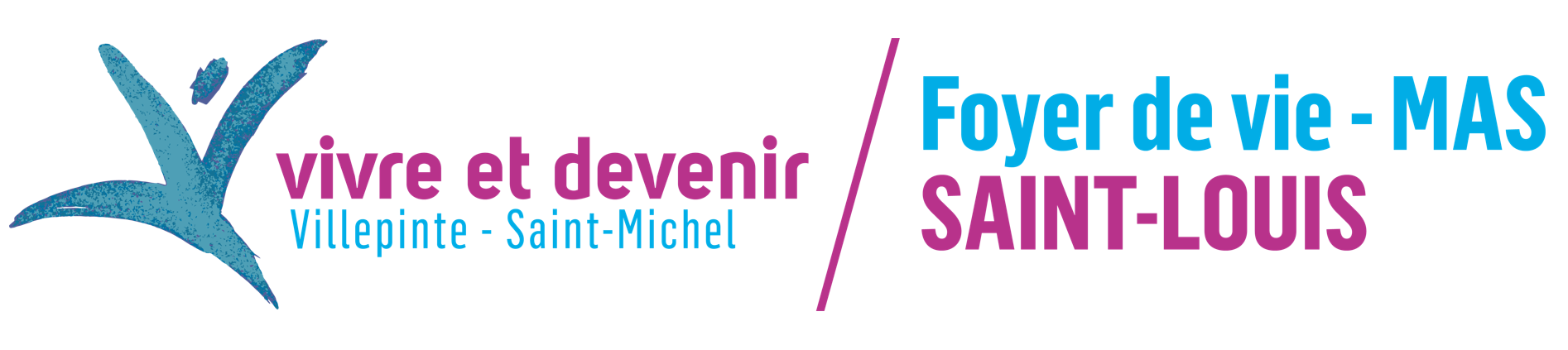 AES MAS Hors les mursRECRUTEMENT : CDI Temps pleinContact : Laetitia DORGE – l.dorge@vivre-devenir.fr Lieu : FOYER ET MAS Saint Louis, 28 bis rue de l’Eglise 93420 VILLEPINTE Rémunération : Selon CCN 51 avec reprise d’ancienneté et RTT Missions de l’Accompagnant Educatif et Social :L’établissement Saint Louis met en place une MAS Hors les murs. Nous recrutons des AES, pour intégrer une équipe pluridisciplinaire et participer à la mise en place de l’activité. L’accompagnant éducatif et social de la MAS Hors les murs, interviendra au domicile de personnes en situation de polyhandicap sur le 93, ainsi que dans le cadre d’un accueil de jour afin d’organiser et mettre en place des actions éducatives pour le public accueilli.Dans le cadre de votre intervention, vous serez conduit à Participer à l’évaluation de la situation des personnes accompagnéesMettre en place des actions éducatives pour répondre aux besoins de la personne et de son entourageAccompagner les résidents dans les actes de la vie du quotidienRéaliser des actions de coordinationContribuer à rédiger le projet personnalisé de la personne accompagnéeDans le cadre de la mise en place du service vous Participerez à des groupes de travailBénéficierez d’un accompagnement (formation et intégration) Réaliserez les premiers accompagnementsProfil requis - compétences AES - 3 ans d’expérience minimumExpérience confirmée auprès de personnes en situation de handicapCompétences en évaluation et analyse des situations et des besoinsFormation aux outils et techniques de prises en charge spécifiques selon les bonnes pratiques professionnelles de l’HAS et de l’ANESMConnaissance du tissu sanitaire et médico-social et de la législation concernant le handicapMaîtrise de la bureautique (Word, Excel, PowerPoint, web)Permis B obligatoirePass vaccinal requis dans le cadre légalQualités requises Sens de l’écoute et du partenariatEngagement et sens des responsabilitésDiscrétion professionnelleCapacité à faire preuve de réactivité et d’adaptabilitéAutonomieRémunération - conditions de travail CDISelon convention collective 5138 h de travail hebdomadaire du Lundi au VendrediPoste basé à Villepinte (93420) sur les journées d’accueil de jour et interventions sur le département de Seine-Saint-Denis avec véhicule de service pour les journées d’équipes mobiles.Type d'emploi : Temps plein, CDIAvantagesVéhicule de serviceOrdinateur portable et téléphone portableRéfectoire et tickets restaurantMutuelle18 RTT par an